INFORMÁCIE O PROJEKTE ESF 2014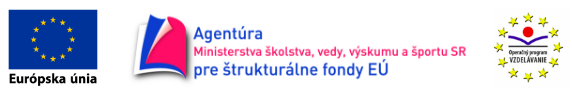 Rokom 2009 začala naša škola čerpať prostriedky z Európskeho sociálneho fondu (ESF) prostredníctvom národnej agentúry ASFEU na náš prvý projekt, ktorý bol ukončený v novembri 2013.Vo februári 2014 sme začali čerpať z ESF prostredníctvom národnej agentúry ASFEU znova pri realizácií druhého projektu.Východisková situáciaOdborné učilište v Liptovskom Mikuláši je určené pre žiakov s osobitnými vzdelávacími potrebami. Súčasťou OU je praktická škola pre žiakov s ťažšími stupňami mentálneho a telesného postihnutia a tiež školský internát. Žiaci sa u nás pripravujú na výkon robotníckeho povolania v 9 učebných odboroch.Strategický cieľ projektuInovovať učebné materiály, didaktické prostriedky a vyškoliť pedagogických zamestnancov pre potreby premeny tradičnej školy na modernú, zároveň rozvíjať kľúčové kompetencie zdravotne znevýhodnených žiakov a uľahčiť im prístup k vzdelávaniu. Prispôsobením vzdelávacieho systému zdravotne znevýhodneným žiakom sa zvyšuje ich vzdelanostná úroveň a kvalifikácia. Podiel vzdelaných obyvateľov krajiny zlepšuje jej celkové makroekonomické výsledky a ukazovatele.  Výukový proces sa zefektívni pomocou zavedenia interaktívnej formy vyučovania do vzdelávacieho procesu. Ku kvalitnejšej výučbe prispejú aj pedagogickí zamestnanci vyškolení na špeciálnych školeniach k odboru opatrovateľská starostlivosť a informačno-komunikačné technológie.Väzba na strategický cieľ projektuInovované  učebné materiály podporia a uľahčia získavanie vedomostí pre žiakov, zároveň budú prispôsobené potrebám zdravotne znevýhodnených žiakov, čím sa zvýši ich efektívnosť. Podobne ako zariadenie a vybavenie nových učební, kde si budú môcť svoje vedomosti overiť v praxi a rozvíjať tak svoje kompetencie.Špecifické cieleVytvoriť a inovovať učebné materiály odborného vzdelávania pre modernizáciu vyučovania v odboroch stavebná výroba – murárske práce, maliarske práce a oprava poľnohospodárskych strojovInovovať odborné učebne praktického vyučovania pre odbory stavebná výroba, murárske práce a oprava poľnohospodárskych strojovVyškoliť pedagogických zamestnancov pre realizáciu modernizovaného vyučovaniaVäzba na príslušné ciele výzvyPodporovať sociálnu inklúziu osôb s osobitými vzdelávacími potrebami prostredníctvom uľahčenia ich prístupu k formálnemu vzdelávaniu a k získavaniu zručností potrebných na trhu práce. Toto všetko má za následok zvyšovanie možností začleňovania zdravotne znevýhodnených osôb do spoločenského života.Cieľová skupinaŽiaci Odborného učilišťa v Lipt. Mikuláši uč. odborov murár, maliar a opravár poľnohosp. strojovPedagogickí zamestnanci Odborného učilišťa v Lipt. MikulášiSpôsob realizácie projektu1. Hlavnú činnosť v prvej aktivite tvorí tvorba učebných textov a materiálov pre predmety.    Pri vyučovaní sa bude využívať interaktívna forma vyučovania (videosekvencie, interaktívne cvičenia, exkurzie). Personálne bude aktivita zabezpečená internými aj externými zamestnancami. Tvorba učebných textov bude realizovaná pedagogickými zamestnancami školy, ktorí ich vytvoria tak, aby spĺňali naše špecifické požiadavky. Títo pedagogickí zamestnanci získajú počas projektu nové kompetencie vďaka školeniam   a budú tak schopní tvoriť ich tak, aby nimi čo najviac motivovali žiakov.  Externí experti ich následne spracujú do graficky pútavej podoby, čo ešte zvýši ich úžitkovú hodnotu.2. Zabezpečenie praktického vyučovania v odbornej učebni – dielni. . Zámerom tejto aktivity je zariadiť a vybaviť učebne určené pre praktické vyučovanie.  Aktivita je zameraná na vytvorenie a vybavenie učebne praktického vyučovania, ktorá bude slúžiť pre odbory stavebná výroba, murárske práce a oprava poľnohospodárskych strojov.3. Školenia pedagógov a ostatných odborných pedagogických pracovníkov. V rámci tejto aktivity budú realizované rôzne školenia určené pre vyučujúcich vo vybraných učebných odboroch . Školenia budú zabezpečené internými a externými zamestnancami a dodávateľským spôsobom.Projekt bude realizovaný počas 18 mesiacov od januára 2014 do júna 2015.Realizáciou aktivít projektu sa dosiahne:zvýšenie vzdelanostnej úrovne a rozšírenie kľúčových kompetencií žiakovuľahčenie prístupu cieľovej skupiny k vzdelávaciemu procesu,zvýšenie možností uplatnenia sa na trhu práce,rozšírenie kvalifikačných predpokladov našich pedagogických zamestnancov,zvýšenie kvality poskytnutého vzdelávania na škole,vytvorenie 12 súborov nových učebných textov,11 nových interaktívnych cvičení a videosekvencií.Projekt je dopytovo orientovaný.Časový harmonogram aktivít OU LM v rámci projektu:Časový harmonogram aktivity:01/2014 – začatie realizácie02/2014 – 04/2014 – realizácia verejného obstarávania zariadenia a služieb05/2014 – 08/2014 – vybavenie učebne, spracovanie videí pracovných postupov09/2014 – 06/2015 – vyučovanie v učebni počas jedného školského roka06/2015 – ukončenie realizácie aktivity, vyhodnotenie úspešnostiexkurzie budú realizované priebežne podľa samostatného harmonogramu konania výstavExkurzie, ktorých sa zúčastníme sú nasledovné:Agrokomplex, Nitra,  2014,Coneco, Racioenergia, Bratislava, apríl 2014DomExpo, Nitra, apríl 2014, 2015Dom a stavba, Košice, marec 2014Moddom, Bratislava, október 2014Aqa-Therm, Nitra, február 2014Všetky navštívené miesta sú výstavy zamerané na produkty stavebného, murárskeho a poľnohospodárskeho priemyslu, kde sa stretávajú podniky vyrábajúce stroje, zariadenia a materiály o ktorých sa naši žiaci učia.Operačný programOP VzdelávanieTrvanie projektu01/2014 – 06/2015PrijímateľOdborné učilište, Janka Alexyho 1942, 031 01 Liptovský MikulášNázov projektuAj naša práca prináša hodnoty pre spoločnosťKód ITMS projektu26110130684Prioritná os1 Reforma systému vzdelávania a odbornej prípravyKód výzvyOPV-2012/1.1/08-SOROOpatrenie1.1 Premena tradičnej školy na modernúSpolufinancovanie fondomEurópsky sociálny fond a štátny rozpočet SRČíslo zmluvy o poskytnutí NFP150/2014/1.1/OPV